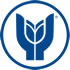 YASAR UNIVERSITY GRADUATE SCHOOLXXXX 5XXX SEMINAR COURSE EVALUATION FORM* This minute should be attached to the exam envelope together with the course syllabus, seminar presentation / report and attendance schedule.Student’sName SurnameStudent IDDepartmentProgram                                                Master (Thesis)                                                     PhD Seminar TitleSEMINAR COURSE EVALUATION RESULT*:The above-mentioned Master / PhD student with thesis, the seminar work he/she has prepared, the attached presentation / study report / performance etc. In line with the criteria in the seminar course schedule, examined by me in terms of its scope and quality; SUCCESSFUL (S)        UNSUCCESSFUL (U)    NOT AVAILABLE (NA)                                                                                                                                                                                                  Lecturer, Name Surname                                                                                                                                                                                                                    Signature